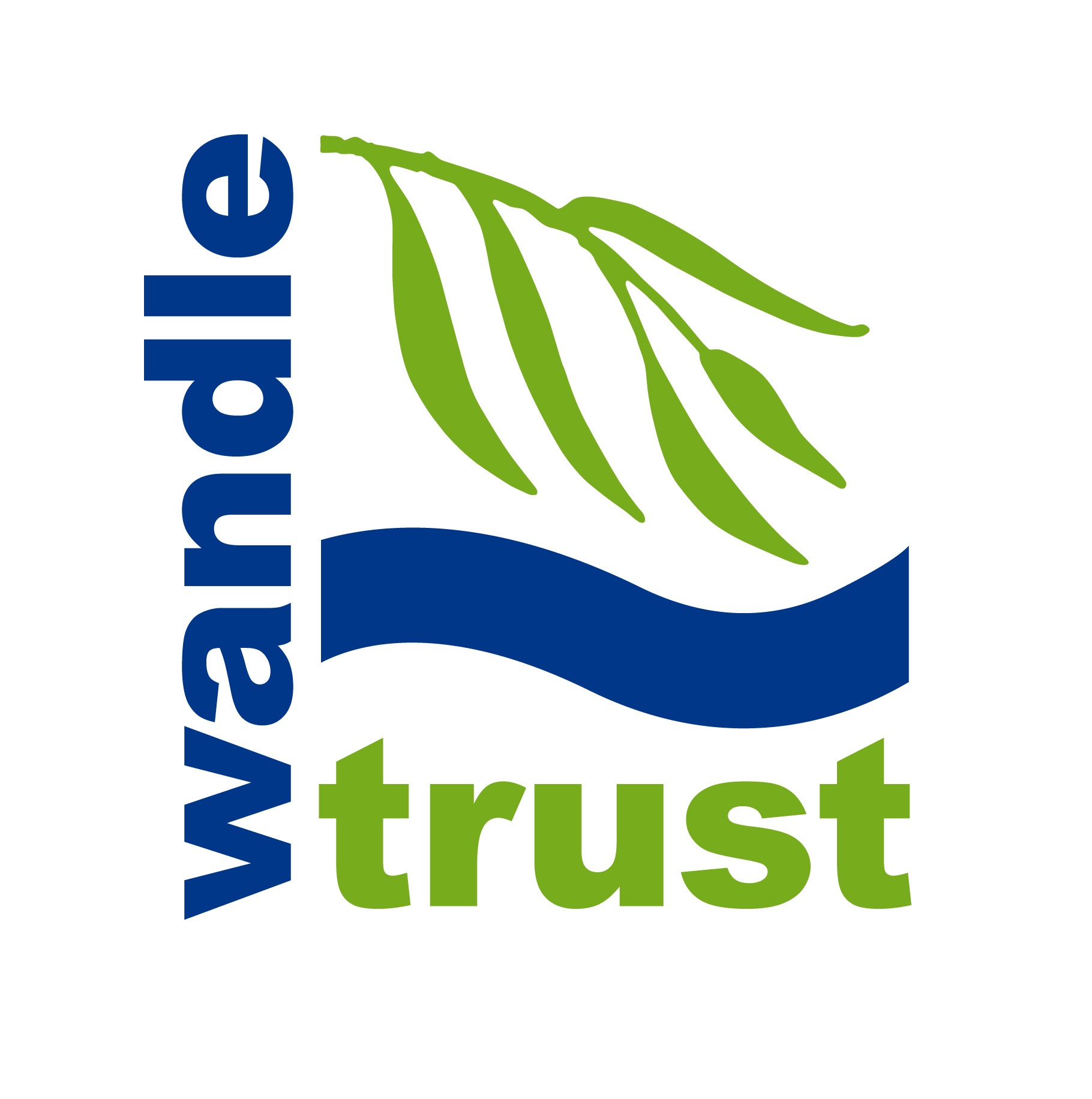 SCHOOL CONTACT INFORMATIONOUTDOOR EdUCATION SESSIONsPLEASE READ OUR BOOKING INFOrmationSubmitting your enquirySchool NameContact NameAddress Line 1PositionAddress Line 2e-mailAddress Line 3PhonePost CodeLocal Authority / BoroughPreferred River LocationName of Session requested Additional info for session content – school topic, terms to be covered etc.If you are requesting a ‘Bespoke’ session, please include as much detail as possible Key StageYear GroupSuggested timings for outdoor sessions: Am: 9.45am – 11.45amPm: 12.45pm – 2.45pmTimings may be able to be adjusted to suit your schoolPlease indicate any requestsTimings may be able to be adjusted to suit your schoolPlease indicate any requestsDetails of Session(s) Preferred datePreferred timeNo. of studentsSession 1Session 2Session 3Session 4Session 5Dates: If you are flexible with dates, please give details of other possible dates that we can check in case we do not have availability on your preferred date.Dates: If you are flexible with dates, please give details of other possible dates that we can check in case we do not have availability on your preferred date.Please use the check boxes below to show that you have read the relevant information associated with your booking I confirm that I have read the Wandle Trust Booking Information 
 I confirm that I am aware of the cost of the visit and the cancellation fee Please tick if you are happy for us to take photos during the session – the photos may be published on our website and for publicity purposes Please submit your completed enquiry form to education@wandletrust.orgWe will check our Bookings Calendar and confirm whether the dates you have requested are available. You will receive a Booking Confirmation.Our Wandle Trust teacher will also contact you to provide;Detailed session planSite mapRisk assessmentIt is advised that you carry out your own pre-visit to the site and complete your own Risk Assessment.